Friday 10th December 2021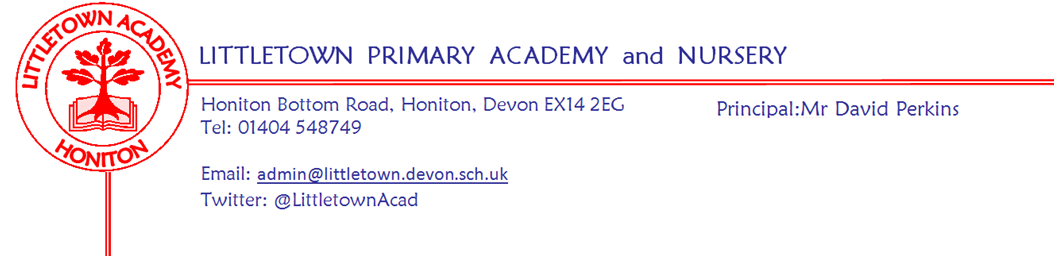 Dear Parents and Carers,It has been a very joyful week at Littletown this week with two Christmas performances a day from Tuesday onwards bringing great happiness. I am very proud of the children in Nursery, Reception, Year 1 and Year 2 that have performed their Chrismtas nativities this week. My thanks to the staff for all their hard work and to parents for producing amazing costumes. It has been amazing, and at times quite emotional, to see the children singing, dancing and speaking so beautifully on stage and so clearly enjoying having parents in school again. My thanks to parents for complying with all our protocols in order to make these successful. We look forward to Year 3 and Year 4 performances next week and to our Year 5 and Year 6 children hosting two evenings in St Paul’s Church which are still planned to go ahead. On Tuesday the Trust Board held their Annual General Meeting. Here, the successes of the school over the last Year and the broad scope of the work of the Board of Governors were discussed and celebrated. I would like to personally thank Chair Tina Sillitoe and all of the Governing Board volunteers for all of their commitment, support and diligent work for the Academy over what has been a challenging 2021. On Wednesday, Year 3 children gave their ideas and proposals to East Devon District Council via an online meeting about development of parks and play spaces in Honiton. Yesterday, Year 6 children celebrated VE day to finish their topic ‘A child’s war’. Thanks to Mrs Small for providing vehicles, artefacts and clothing to make this such an authentic day. It has been great to see all the children in their Christmas Jumpers and accessories today. Thank you to those who donated to Save the Children. We have today raised £107 for the charity to help support children around the UK who may be less fortunate than ourselves. This morning our House Captains shared a presentation in assembly all about the work of Save the Children and Human Rights day. Next week, as well as remaining performances, on Monday, 12 children from Year 5/6 will attend a Coordination Festival at Honiton Leisure Centre. We have our Christmas Dinner day on Thursday. Please note this must be booked via parent pay today if your child is to be booked in. We also have some Christmas parties taking place next week. Next Friday is the last day of term and children can wear non-school uniform on this day. Finally, please see news from the PTFA below. You should have received an email about the exciting Elf Trail they have organised around Honiton. Thank you to everyone who donated and purchased a Jolly Jar. I would like to thank Sarah and the PTFA committee for all their hard work in 2021 in what has been another challenging year for operating a PTFA. Yours faithfully,David Perkins 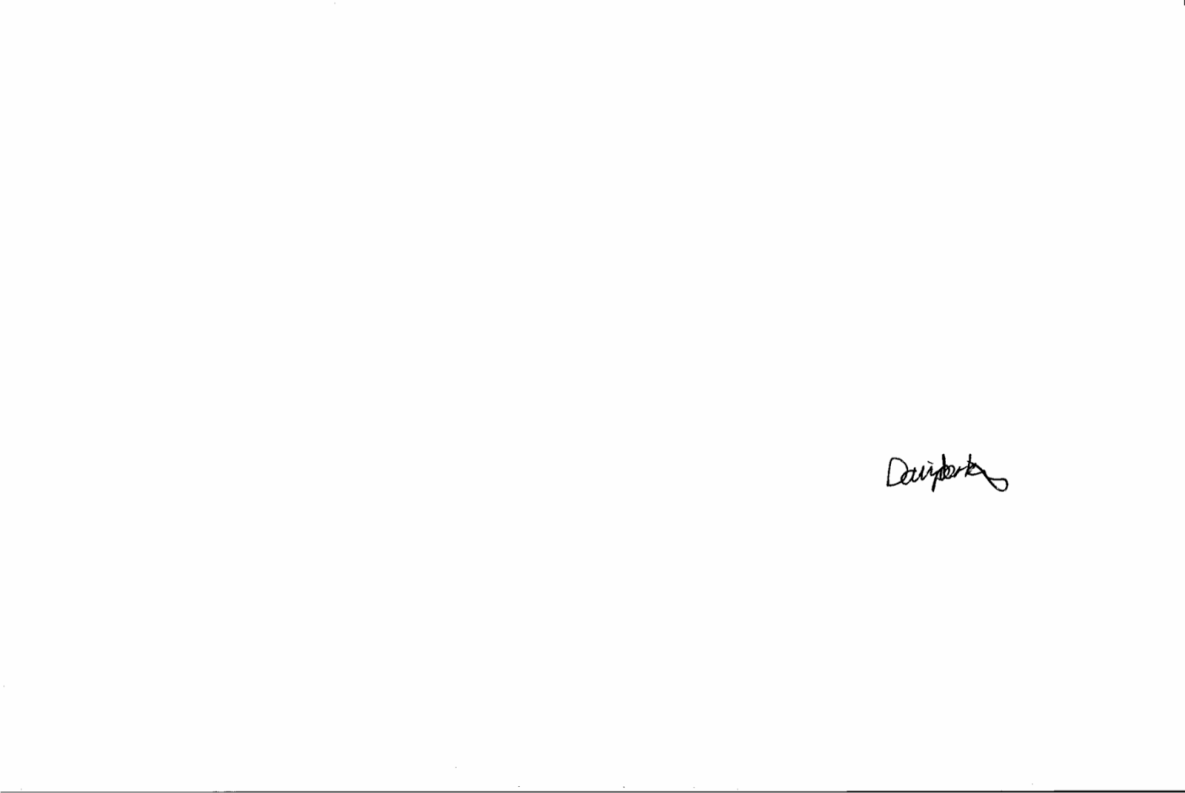 PrincipalNews from pupil reporters NurseryThis week, Nursery have been writing Christmas cards for their families.ReceptionThis week, Reception have been doing their nativity and Jigsaw PSHE lessons talking about being the same and being different. Year 1This week, Year 1 have been doing their Christmas play and singing Christmas carols.Year 2This week, Year 2 have been learning about cats and writing information sheets about owls.Year 3This week, in Year 3 we have made pizzas by cooking different types of eggs. We have also been making Christmas cards for our parents and practicing our Christmas performance.Year 4This week, in Year 4 we have been practicing our Christmas performance, and drawing holy Hinduism festivals for R.EYear 5We have been looking forward to our Christmas concert and have been doing reading and writing assessments. We have recently finished our power maths books. We have started a new topic called ‘Alchemy Island’.Year 6This week, in our classrooms we have been celebrating V.E day and also been baking eggless sponge cakes and vegetable pasties for our street party. We have been making a World War 2 cooking book.Christmas performancesThank you to parents who have attended performances at school this week for following procedures with understanding and goodwill. Here are the reminders if you are coming to a performance next week: Parents can come into the school 10 mins prior to the start of the performance.The PTFA will be offering cold drinks and cakes for a minimum £1.50 donation.Chairs will be set in the hall in pairs corresponding to the tickets to facilitate social distancing.We ask that parents/carers wear face coverings and sanitise their hands on entry into school/church.Parents/carers are allowed to film their child's performance to ensure the wider family are able to view the performance too to make up for the fact that there are only two tickets per child. Please zoom in to try and only film your child as much as possible and as usual, please  ensure no filming is uploaded onto any social media platforms for safeguarding reasons.There is no creche available in school. Please consider if you really need to bring any younger siblings to the performance as we are trying to limit the number of visitors into the school at any one time.  (Any younger siblings will need to be sat on your lap throughout the performance, but will not take up one of your allocated tickets). If you have any questions or concerns please contact us as soon as possible. Here are the all important dates and times!
P.E hoodiesPull on hoodies for PE are now available from Honiton Sports. They are navy and with the school logo. Uniform can also be ordered from their website;https://honiton-sports-ltd.myshopify.com/collections/littletown-primary-school-uniformChoirChoir has finished for this term.  It will recommence on Monday 17th January.  Singing LessonsWe are lucky enough to have secured a singing teacher from January.  If you are interested in your child having singing lessons, either in a group or individually,  or any other music lessons from our peripatetic teachers, please email littletownmusic@littletown.devon.sch.uk for more information. Next week’s events
PTFA news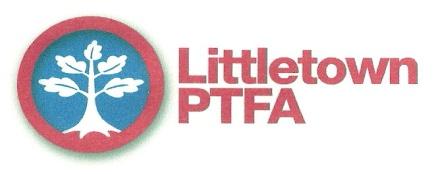 PTFA NewsWell done to Year 4 who raised £128.50 from their cake sale.  Christmas Performances: We will be serving refreshments at most of the Christmas performances next week. It will be £1.50 for a choice of cake and cold drink. Please bring the correct money with you if you can so we can avoid queuing.  Raffle: There are only a few days left to buy tickets for our Christmas raffle.  The draw will take place on Wednesday 15th December so all tickets and money needs to be in by the end of Wednesday’s  performance.  We are excited to have been given many great prizes by local businesses including:
Match tickets from Exeter City Football, Vouchers from Bruv’s Bar, River Dart Country Park, Seaton Tramway, Otterton Mill, Planet Play and Coombe Garden Centre, Hair and beauty treatments from House of Hair, Natural Beauty by Bev, and L’reigns, a Christmas hamper from Tesco, and other prizes.  If you want to buy more tickets then please email ptfa@littletownacademy.org with your name and child’s class and we will get them to you.  Tickets will also be on sale at the performances next week.  Thank you to all who supported the Jolly Jars stall this week. We raised £231.Colouring competition:  Our Christmas colouring competition entries need to be returned to school by Monday with £1 attached.  We will give out the prizes to the winner from each year group later in the week.Elf Trail: You should receive an email with the details of our Elf Trail today.  This is a walking trail around the local area which can be enjoyed by all the family.  Just follow the map and find the elves.  There is no cost to do the trail, but if you want to submit your answerws and have a chance to win a prize then it is £2.  All the details are in the separate email.Christmas Quiz:  Look out for our Christmas themed quiz which will be emailed out to you soon.  Again, there will be no cost to have a go, but if you want to submit your answers for a chance to win a prize then it will be £2.The PTFA bank account details have changed.  Our new BACS details are:
Littletown Academy PTFA
Sort Code: 51-61-23
Account Number: 72663189Please try to support these events to help us to make as much money as we can to support the school.Year groupDayTimeAudienceYear 3Tuesday 14th December9:15amParents of 3JS/SDYear 3Tuesday 14th December2:30pmParents of 3RB/GHYear 4Wednesday 15th December9:15amParents of 4SDYear 4Wednesday 15th December2:30pmParents of 4GW/GAYear 5 and Year 6
St Paul’s churchMonday 13th December
(Previously Wed 15 Dec)6pmpreference ticketingYear 5 and Year 6
St Paul’s churchTuesday 14th December6pmpreference ticketingMonday 13th DecemberTuesday 14th  DecemberWednesday 15th DecemberThursday 16th DecemberFriday 17th
 DecemberYear 5/6 Christmas performancesYear 3 Christmas performances Year 4 Christmas performances Christmas dinner day (can wear Christmas jumpers etc)Last day of term non-school uniformYear 1 Christmas partyYear 5/6 Christmas performancesYear 2 Christmas partyReception Christmas partyYear 2 Outdoor classroomReception Outdoor Classroom